Text na pozvánkuSrdečně Vás zveme na oslavu 15. Studánkových narozenin (číslo 15 nějak zvýraznit)v pátek 6. září 2019 od 15:30v Parku pod kostelem v TišnověSlogan: (V) mateřství je sílaProsíme o potvrzení účasti na mail studanka.tisnov@gmail.comText na plakátOslavte s námi 15. Studánkové narozeniny (číslo 15 nějak zvýraznit) v pátek 6. září 2019 od 15:30 v Parku pod kostelem, TišnovNa co se můžete těšit:Divadelní představení O kouzelné kuličce (Divadlo Vojty Vrtka) od 16:00Předání ocenění Řád dětského úsměvuDivadlo ÚDiF (Úžasné divadlo fyziky)Vystoupení hudební skupiny Klapela Balonková zvířátkaMalování na obličejDortíková dílnaSkákací hradySlogan: (V) mateřství je síla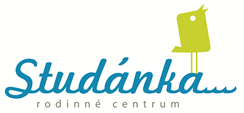 Více informací na tel. 777 706 721 na www.studanka-tisnov.cznebo e- mailem studanka.tisnov@gmail.com.Uvedená aktivita je součástí projektu „Kulturní akce pro rodiny s dětmi“ a je realizována za finanční podpory města Tišnova.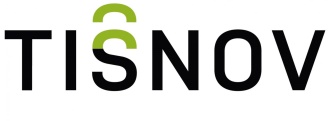 